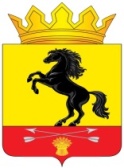                 АДМИНИСТРАЦИЯМУНИЦИПАЛЬНОГО ОБРАЗОВАНИЯ       НОВОСЕРГИЕВСКИЙ РАЙОН         ОРЕНБУРГСКОЙ ОБЛАСТИ                 ПОСТАНОВЛЕНИЕ        ____08.04.2019_____ №  _____322-п___________                        п. НовосергиевкаО проведении открытого конкурса  на право получения свидетельства об осуществлении перевозок по одному или нескольким муници-пальным маршрутам регулярных  перевозок натерритории МО «Новосергиевский район»  В соответствии с Федеральным законом Российской Федерации от 14 июля 2015 №220-ФЗ «Об организации регулярных перевозок пассажиров и багажа автомобильным транспортом и городским наземным электрическим транспортом в Российской Федерации и о внесении изменений в отдельные законодательные акты Российской Федерации», Федеральным законом  от 26.07.2006 №135-ФЗ «О защите конкуренции», Законом Оренбургской области  от 09.03.2016 №3801/1039-V-ОЗ «Об организации регулярных  перевозок пассажиров и багажа автомобильным транспортом в Оренбургской области», постановлением администрации Новосергиевского района  от 03.04.2019 №300-п «Об утверждении Положения об организации открытого конкурса на право осуществления перевозок по  муниципальным маршрутам регулярных  перевозок «Новосергиевский район» по нерегулируемым тарифам», об отмене постановления             от 30.12.2015 №722-п (в редакции постановлений от 06.09.2018 №730-п; от 16.10.2018 №847-п), постановлением  администрации Новосергиевского района  от 20.12.2018 №1079-п «Об утверждении маршрутной сети регулярных перевозок по муниципальным маршрутам между  поселениями на территории муниципального образования «Новосергиевский район», об отмене постановления администрации Новосергиевского района от 25.08.2016  №412-п»; постановлением администрации Новосергиевского района  от 20.12.2018 № 1080-п «Об утверждения положения о порядке формирования  ведения реестра муниципальных автобусных маршрутов регулярных перевозок и об утверждении реестра муниципальных автобусных маршрутов регулярных перевозок», постановлением администрации Новосергиевского района  от 26.12.2018 № 1116-п.Провести открытый конкурс на право получения свидетельства об осуществлении перевозок на территории муниципального образования - Новосергиевский район: лот №1: - маршрут №102 Новосергиевка-Рыбкино2лот №2: - маршрут №103 Новосергиевка- Судьбодаровкалот №3: - маршрут №104 Новосергиевка-Горныйлот №4: - маршрут №105- Новосергиевка-Новородниковкалот №5: - маршрут №106 Новосергиевка-Герасимовкалот №6: - маршрут №107 Новосергиевка-Старобелогоркалот №7: - маршрут №108.Новосергиевка-Кулагинолот №8: - маршрут №109 Новосергиевка- Красная Поляналот №9: - маршрут №110 Новосергиевка-Сузаново-Хуторкалот №10: - маршрут №671 Новосергиевка-Ключевкалот  №11: - маршрут №672 Новосергиевка-Кутуш.Утвердить конкурсную документацию открытого конкурса на право получения свидетельства об осуществлении перевозок по муниципальным маршрутам регулярных  перевозок на территории МО Новосергиевский район Оренбургской области согласно приложению. Экономическому отделу администрации МО Новосергиевский район Оренбургской области: 3.1. Разместить информационное извещение о  проведении открытого конкурса на право  получения свидетельства об  осуществлении перевозок по муниципальным маршрутам регулярных  перевозок на территории МО Новосергиевский район Оренбургской области на официальном сайте администрации Новосергиевского района до 10 апреля 2019г, в соответствии с действующим законодательством. 3.2. Обеспечить проведение открытого конкурса на право получения свидетельства об осуществлении перевозок по муниципальным маршрутам регулярных перевозок на территории МО Новосергиевский район Оренбургской области в соответствии с действующим законодательством.Контроль за исполнением  настоящего постановления возложить на заместителя главы администрации района по экономическим вопросам Кривошееву И.И.Настоящее постановление вступает в силу со дня подписания и подлежит размещению на официальном сайте администрации Новосергиевского района.Глава администрации района                                                                          А.Д. ЛыковРазослано: Кривошеевой И.И., Евстратовой Т.Г, Воронину В.В., орготделу,        прокурору.	КОНКУРСНАЯ ДОКУМЕНТАЦИЯОТКРЫТОГО КОНКУРСА НА ПРАВО ПОЛУЧЕНИЯ СВИДЕТЕЛЬСТВА ОБ ОСУЩЕСТВЛЕНИИ  ПЕРЕВОЗОК ПО ОДНОМУ ИЛИ НЕСКОЛЬКИМ МУНИЦИПАЛЬНЫМ МАРШРУТАМ РЕГУЛЯРНЫХ ПЕРЕВОЗОК НА ТЕРРИТОРИИ МУНИЦИПАЛЬНОГО ОБРАЗОВАНИЯ – НОВОСЕРГИЕВСКИЙ РАЙОНОРЕНБУРГСКОЙ ОБЛАСТИ21.Термины, используемые в конкурсной документацииОрганизатор конкурса – лицо, осуществляющее действия по подготовке и проведению открытого конкурса.Участник конкурса – лицо, подавшее заявку на участие в конкурсе.Открытый конкурс – (далее - конкурс), торги, победителем которых признается лицо, предложившее лучшие условия осуществления перевозок по муниципальным маршрутам регулярных перевозок на территории муниципального образования  Новосергиевский район Оренбургской области и заявке, на участие в конкурсе которого, присвоен первый номер. СКонкурсная документация – документация, разработанная и утвержденная организатором конкурса, содержащая требования к участникам конкурса, порядок подачи, отзыва и рассмотрения заявок на участие в конкурсе, критерии и порядок оценки и сопоставления заявок на участие в конкурсе.Заявка на участие в конкурсе – предложение участника конкурса, содержащее сведения и документы, предусмотренные конкурсной документацией, поданная в срок и по установленной форме.2. Законодательное регулированиеНастоящая конкурсная документация подготовлена в соответствии с Федеральным Законом от 06.10.2003 № 131-ФЗ «Об общих принципах организации местного самоуправления в Российской Федерации», Федеральным законом от 26.07.2006 г. №135-ФЗ «О защите конкуренции», Федеральным законом от 13.07.2015 № 220–ФЗ «Об организации регулярных перевозок пассажиров и багажа автомобильным транспортом и городским наземным электрическим транспортном в Российской Федерации и о внесении изменений в отдельные законодательные акты Российской Федерации», Законом Оренбургской области  от 09.03.2016 года №3801/1039-V-ОЗ «Об организации регулярных  перевозок пассажиров и багажа автомобильным транспортом в Оренбургской области». 3. Организатор конкурсаОрганизатором конкурса выступает Администрация муниципального образования  Новосергиевский район Оренбургской области.4. Предмет конкурсаПредметом конкурса является право на получение свидетельства об  осуществлении перевозок по одному или нескольким муниципальным маршрутам регулярных перевозок на территории муниципального образования Новосергиевский район Оренбургской области (согласно таблице №1 к настоящей конкурсной документации). 5. Требования к содержанию, оформлению, составу иформе заявки на участие в конкурсе5.1. Для участия в конкурсе заявитель подает заявку на участие в конкурсе по форме согласно Приложению № 1 к настоящей конкурсной документации с пакетом следующих документов:1).Полученные не ранее даты размещения организатором конкурса на официальном сайте извещения о проведении конкурса:выписка из Единого государственного реестра юридических лиц или копия такой выписки, заверенная печатью (при ее наличии) организации и подписью уполномоченного лица (для юридических лиц);выписка из Единого государственного реестра индивидуальных предпринимателей или копия такой выписки, заверенная печатью (при ее наличии) и подписью индивидуального предпринимателя (для индивидуальных предпринимателей).       2). Документы, подтверждающие полномочия лица на осуществление действий от имени участника конкурса (копия решения о назначении или об избрании лица на должность, в соответствии с которыми такое лицо обладает правом действовать от имени участника конкурса без доверенности, для объединений претендентов (товариществ) - договор простого товарищества или доверенность, выданная товарищами).В случае если от имени участника конкурса - юридического лица действует представитель, документом, подтверждающим полномочия, является доверенность на осуществление действий от имени участника конкурса, заверенная печатью участника конкурса (при наличии печати) и подписанная руководителем участника конкурса или уполномоченным этим руководителем лицом. В случае если указанная доверенность подписана лицом, уполномоченным руководителем участника конкурса, заявка на участие в открытом конкурсе должна содержать также документ, подтверждающий полномочия такого лица.Если от имени участника конкурса - индивидуального предпринимателя действует иное лицо, документом, подтверждающим полномочия, является доверенность на осуществление действий от имени участника конкурса, удостоверенная  в соответствии с Гражданским кодексом Российской Федерации.        3).Копия лицензии, необходимая в соответствии с законодательством Российской Федерации для осуществления деятельности по перевозке пассажиров, заверенная печатью (при ее наличии) организации (индивидуального предпринимателя) и подписью уполномоченного лица.        4).Справка налогового органа, подтверждающая отсутствие у заявителя задолженности по обязательным платежам в бюджеты бюджетной системы Российской Федерации за последний завершенный отчетный период.         5).Копия договора простого товарищества (для участников договора простого товарищества), заверенная печатью (при ее наличии) организации (индивидуального предпринимателя) и подписью уполномоченного лица.         6).Справка, выданная соответствующим подразделением ГИБДД УМВД России, о количестве дорожно - транспортных происшествий, повлекших за собой человеческие жертвы или причинение вреда здоровью граждан и произошедших по вине юридического лица, индивидуального предпринимателя, участников договора простого товарищества или  их работников в течение года, предшествующего дате проведения конкурса, в отношении транспортных средств, имевшихся в распоряжении юридического лица, индивидуального предпринимателя или участников договора простого товарищества в течение года, предшествующего дате проведения конкурса.         7).Справка в произвольной форме (подписывается руководителем и главным бухгалтером - для юридических лиц, индивидуальным предпринимателем - для индивидуальных предпринимателей, участником договора простого товарищества - для участников договора простого товарищества) о непроведении ликвидации юридического лица, отсутствии решения арбитражного суда о признании банкротом юридического лица или индивидуального предпринимателя и об открытии конкурсного производства.         8).Справка в произвольной форме (подписывается руководителем и главным бухгалтером - для юридических лиц, индивидуальным предпринимателем - для индивидуальных предпринимателей, участником договора простого товарищества - для участников договора простого товарищества) об отсутствии обстоятельств, предусмотренных частью 8 статьи 29 Федерального закона № 220-ФЗ.**отсутствие  вступившего в законную силу решения суда о прекращении действия свидетельства;*отсутствие принятого уполномоченным органом местного самоуправления решения о прекращении действия свидетельства об осуществлении перевозок по муниципальному маршруту регулярных перевозок, в связи  с невыполнением по соответствующему маршруту в отсутствие чрезвычайной ситуации ни одного рейса, предусмотренного расписанием, в течение более чем трех дней подряд».9). Если заявка на участие в конкурсе подана уполномоченным участником договора простого товарищества, документы, указанные в подпунктах 20.1, 20.3, 20.4, 20.7,20.6. 20.8 пункта 19 настоящего Порядка, представляются в отношении каждого участника договора простого товарищества.10). Опись документов.5.2. Заявка на участие в конкурсе представляется в письменной форме в запечатанном конверте с описью документов. При этом на конверте указывается наименование конкурса и лота, на участие в котором подается данная заявка, а также наименование заявителя, почтовый адрес (для юридического лица) или фамилия, имя, отчество, сведения о месте жительства (для индивидуального предпринимателя, участника простого товарищества).Все листы заявки на участие в конкурсе, все листы тома заявки на участие в конкурсе должны быть прошиты и пронумерованы, скреплены печатью (при ее наличии) и подписаны заявителем или лицом, уполномоченным таким заявителем.5.3. Заявки на участие в конкурсе, полученные после окончания приема заявок на участие в конкурсе, не рассматриваются. 5.4. При подготовке заявки и документов, входящих в ее состав, не допускается использование факсимильной подписи. 5.5. Документы и их копии должны быть читаемыми. Подчистки и исправления в представляемых документах не допускаются. 6. Порядок, место, дата начала и дата окончания срокаподачи заявок на участие в конкурсе6.1. Участник конкурса вправе подать только одну заявку в отношении каждого предмета конкурса (лота).6.2. Каждый конверт с заявкой, поступивший в срок, указанный в конкурсной документации, регистрируется организатором конкурса. 6.3.  Срок поступления заявки определяется по дате и времени её регистрации. 6.4. Прием заявок осуществляется по адресу: 461200, Оренбургская область, п.Новосергиевка, ул.Краснопартизанская, 20, каб.318, в рабочие дни (понедельник – пятница  с 9.00 часов до 18.00 часов, перерыв на обед с 13.00 часов до 14.00 часов).Дата начала срока подачи заявок: день, следующий за днем размещения на сайте организатора конкурса извещения о проведении конкурса.Окончание срока подачи заявок: на заседании конкурсной комиссии непосредственно до начала вскрытия конвертов с заявками.6.5.Участники конкурса, подавшие заявки на участие в конкурсе, организатор конкурса обязаны обеспечить конфиденциальность сведений, содержащихся в таких заявках, до вскрытия конвертов с заявками на участие в конкурсе. Лица, осуществляющие хранение конвертов с заявками, не вправе допускать повреждение таких конвертов и заявок до момента их вскрытия.7. Требования к участникам конкурса7.1. К участию в конкурсе допускаются юридические лица, индивидуальные предприниматели, участники договора простого товарищества, соответствующие следующим требованиям:1) наличие лицензии на осуществление деятельности по перевозкам пассажиров в случае, если наличие указанной лицензии предусмотрено законодательством Российской Федерации;2)  сведения о наличии на праве собственности или на ином законном основании транспортных средств (аренда, субаренда, пользование, доверительное управление, хозяйственное ведение, оперативное управление и др), с указанием характеристик транспортных средств, соответствующих требованиям, указанным в реестре маршрута регулярных перевозок, в отношении которого выдается свидетельство об осуществлении перевозок по маршруту регулярных перевозок, либо принятие на себя обязательства по приобретению таких транспортных средств в сроки, определенные конкурсной документацией;3) непроведение ликвидации участника открытого конкурса - юридического лица и отсутствие решения арбитражного суда о признании банкротом участника открытого конкурса - юридического лица или индивидуального предпринимателя и об открытии конкурсного производства;4)  информация об отсутствии у участника конкурса задолженности по обязательным платежам в бюджеты бюджетной системы Российской Федерации за последний завершенный отчетный период;5) наличие договора простого товарищества в письменной форме (для участников договора простого товарищества).6) отсутствие в отношении юридического лица, индивидуального предпринимателя, участника договора простого товарищества обстоятельств, предусмотренных частью 8 статьи 29   ФЗ №220 от 13.07.2015г.**«отсутствие  вступившего в законную силу решения суда о прекращении действия свидетельства»;*«отсутствие принятого уполномоченным органом местного самоуправления решения о прекращении действия свидетельства об осуществлении перевозок по муниципальному маршруту регулярных перевозок, в связи  с невыполнением по соответствующему маршруту в отсутствие чрезвычайной ситуации ни одного рейса, предусмотренного расписанием, в течение более чем трех дней подряд».Требования, предусмотренные подпунктами 1, 3 и 4  настоящего пункта, применяются в отношении каждого участника договора простого товарищества. 7.2. Конкурсная комиссия имеет право проверять представленную участниками конкурса информацию, запрашивать информацию у иных компетентных лиц.8. Порядок и срок отзыва заявок на участие в конкурсе, порядок внесения изменений в заявки на участие в конкурсе8.1. Участник конкурса, подавший заявку на участие в конкурсе, вправе изменить или отозвать заявку на участие в конкурсе в любое время до момента вскрытия конкурсной комиссией конвертов с заявками на участие в конкурсе.8.2 Заявки отзываются в следующем порядке: участник в конкурсе подает организатору конкурса в письменном виде уведомление об отзыве заявки на участие в конкурсе, содержащее информацию о том, что он отзывает свою заявку. При этом в соответствующем уведомлении в обязательном порядке должна быть указана следующая информация: наименование конкурса (лота), дата, время и способ подачи заявки на участие в конкурсе.Уведомление об отзыве заявки должно быть скреплено печатью и заверено подписью уполномоченного лица. Уведомление об отзыве заявки подается по адресу для приема заявок, указанному в извещении о проведении конкурса. После окончания срока подачи заявок на участие в конкурсе, заявки отзываются на заседании комиссии непосредственно перед вскрытием конвертов с заявками по адресу, указанному в извещении о проведении конкурса. 8.3. Регистрация отзывов заявок на участие в конкурсе производится в том же порядке, что и регистрация заявки. 8.4. После начала вскрытия конвертов с заявками отзыв заявок на участие в конкурсе не допускается. 8.5. Изменения, внесенные в заявку, считаются неотъемлемой частью заявки на участие в конкурсе. 8.6. Внесение изменений в заявку на участие в конкурсе осуществляется в следующем порядке:- изменения заявки подаются в запечатанном конверте. На соответствующем конверте указываются: наименование открытого конкурса: «Изменение заявки на участие в открытом конкурсе (наименование конкурса, № лота) »;- изменения заявки должны быть оформлены в порядке, установленном для оформления заявок; - изменения заявок подаются по адресу, указанному в извещении о проведении конкурса. После окончания срока подачи заявок,  изменения заявок на участие в конкурсе подаются на заседании конкурсной комиссии непосредственно перед вскрытием конвертов с заявками по адресу, по которому осуществляется вскрытие конвертов с заявками, указанному в извещении о проведении открытого конкурса. 8.7. Изменения заявок на участие в конкурсе регистрируются в том же порядке, что и регистрация заявки8.8.  После начала вскрытия конвертов с заявками на участие в конкурсе внесение изменений в заявки не допускается.9. Порядок предоставления конкурсной документации9.1. Со дня размещения на сайте информационного извещения о проведении конкурса организатор конкурса на основании заявления любого заинтересованного лица, поданного в письменной форме, в течение трех рабочих дней со дня получения соответствующего заявления обязан предоставить такому лицу конкурсную документацию в порядке, указанном в информационном извещении о проведении конкурса.9.2. Предоставление конкурсной документации до размещения на сайте организатора конкурса информационного извещения о проведении конкурса не допускается.10. Формы, порядок, дата начала и окончаниясрока предоставления участниками конкурса разъясненийположений конкурсной документации10.1. Любой заявитель вправе направить в письменной форме организатору конкурса запрос о разъяснении порядка и условий проведения конкурса. В течение 3 (трех) рабочих дней со дня поступления указанного запроса организатор конкурса обязан направить в письменной форме разъяснения порядка и условий проведения конкурса, если указанный запрос поступил к организатору конкурса не позднее, чем за 5 (пять) дней до дня окончания подачи заявок на участие в конкурсе.10.2. В течение 1 (одного) дня со дня направления разъяснения положений условий и порядка проведения конкурса по запросу заявителя такое разъяснение размещается организатором конкурса на его официальном сайте с указанием предмета запроса, но без указания заявителя, от которого поступил запрос.11. Место, порядок, дата и время вскрытия конвертовс заявками на участие в конкурсе11.1. Вскрытие конвертов с заявками состоится на заседании комиссии публично в день, указанный в извещении о  проведении открытого конкурса на право  получения свидетельства об  осуществлении перевозок по муниципальным маршрутам  регулярных  перевозок на территории МО Новосергиевский район Оренбургской области по адресу: Оренбургская область, п. Новосергиевка, ул.Краснопартизанская, 20, каб.313.Участники конкурса или их представители вправе присутствовать при вскрытии конвертов с заявками.11.2. Конкурсной комиссией вскрываются конверты с заявками, которые поступили организатору конкурса до вскрытия конвертов с заявками. Конверты с заявками, полученные после начала процедуры вскрытия конвертов с заявками, считаются опоздавшими. Такие конверты в случае, если на конверте не указан почтовый адрес участника конкурса, вскрываются и возвращаются участнику конкурса.11.3. При вскрытии конвертов с заявками на участие в конкурсе объявляются и заносятся в протокол вскрытия конвертов с заявками наименование заявителя и входящие в состав заявки на участие в конкурсе документы.Копия указанного протокола размещается на официальном сайте организатора конкурса в срок не позднее 1 (одного) рабочего дня, следующего за днем его подписания. 11.4. В случае установления факта подачи одним участником конкурса  двух и более заявок на участие в конкурсе в отношении одного и того же лота при условии, что поданные ранее заявки таким участником не отозваны, все заявки на участие в конкурсе такого участника, поданные в отношении данного лота, не рассматриваются и возвращаются такому участнику.11.5. В случае, если по окончании срока подачи заявок подана только одна заявка или не подано ни одной заявки, конкурс признается несостоявшимся. В случае, если конкурсной документацией предусмотрено два и более лота, конкурс признается несостоявшимся только в отношении тех лотов, в отношении которых подана только одна заявка на участие в конкурсе или не подана ни одна заявка на участие в конкурсе.12. Порядок рассмотрения заявок на участие в конкурсе12.1. Конкурсная комиссия рассматривает заявки на соответствие требованиям, установленным настоящей конкурсной документацией, и соответствие участников конкурса требованиям, установленным пунктом 7.1 настоящей конкурсной документации. Срок рассмотрения заявок не может превышать двадцать дней со дня вскрытия конвертов с заявками.12.2. По результатам рассмотрения заявок на участие в конкурсе
комиссией принимается решение:1)	о допуске заявителя к участию в конкурсе и о признании его
участником конкурса;2)	об отказе в допуске заявителя к участию в конкурсе.12.3.	Заявитель не допускается комиссией к участию в конкурсе в
случаях:не соответствия требованиям, указанным в разделе 7 настоящего конкурсной документации;наличия в документах, представленных участником конкурса, недостоверных сведений;3)	нарушения требований к оформлению заявки на участие в конкурсе,
установленных настоящей конкурсной документацией.12.4. Решение оформляется протоколом вскрытия конвертов и рассмотрения заявок, который ведется конкурсной комиссией и подписывается всем присутствующим на заседании составом комиссии в день окончания рассмотрения заявок. 12.5. Заявителям, подавшим заявки на участие в конкурсе и признанным участниками конкурса, и заявителям, подавшим заявки и не допущенным к участию в конкурсе, направляются уведомления о принятых конкурсной комиссией решениях не позднее трех дней, следующих за днем подписания указанного протокола. 12.6. В случае, если на основании результатов рассмотрения заявок принято решение об отказе в допуске к участию в конкурсе всех заявителей, подавших заявки, или о допуске к участию в конкурсе и признании участником конкурса только одного заявителя, подавшего заявку, конкурс признается несостоявшимся.13. Критерии оценки заявок на участие в конкурсе13.1. Комиссия осуществляет оценку и сопоставление заявок на участие в конкурсе по следующим критериям:Критерии конкурсного отбора и шкала оценки и сопоставления заявок14. Порядок оценки и сопоставления заявок на участие в конкурсе 14.1. Конкурсная комиссия осуществляет оценку и сопоставление заявок, поданных участниками конкурса, в соответствии со шкалой для оценки критериев сопоставления заявок на участие в открытом конкурсе на право получения свидетельства об осуществлении перевозок по одному или нескольким муниципальным маршрутам регулярных перевозок на территории муниципального образования Новосергиевский район  Оренбургской области.  14.2. На основании результатов оценки и сопоставления заявок конкурсной комиссией каждой заявке на участие в конкурсе присваивается порядковый номер в порядке уменьшения ее оценки. Заявке на участие в конкурсе, получившей высшую оценку, присваивается первый номер.14.3. Конкурсная комиссия ведет протокол оценки и сопоставления заявок и подписывается всем присутствующим на заседании составом комиссии в день окончания рассмотрения, оценки и сопоставления заявок (протокол оценки).14.4. Протокол оценки должен содержать следующие сведения:	- о месте, дате, времени рассмотрения, оценки и сопоставления заявок;-	о заявителях, подавших заявки, решении о допуске заявителя к
участию в конкурсе или об отказе в допуске заявителя к участию в конкурсе
с обоснованием такого решения и указанием причин отказа в допуске к
участию в конкурсе;о принятом на основании результатов оценки и сопоставления заявок решении о присвоении заявкам порядковых номеров;о решении комиссии о присвоении заявкам количества баллов по предусмотренным критериям оценки заявок;- о наименовании (для юридических лиц), фамилии, имени, отчестве (для индивидуальных предпринимателей), сведения и почтовых адресах участников конкурса, заявкам которых присвоен первый и второй номера.14.5. Протокол оценки размещается организатором конкурса на официальной сайте в течение 3 (трех) рабочих дней со дня его подписания.14.6. Протокол оценки составляется в одном экземпляре и хранится у организатора конкурса. 14.7. Для оценки заявки по всем критериям, установленным настоящей конкурсной документацией, осуществляется расчет итогового оценочного показателя по каждой заявке.14.8. Итоговый показатель заявки рассчитывается путем сложения показателей по каждому критерию оценки заявки, установленному в настоящей конкурсной документации.14.9. Победителем конкурса признается участник конкурса, заявке которого присвоен первый номер.14.10. В случае если нескольким заявкам на участие в конкурсе присвоен первый номер, победителем конкурса признается участник конкурса, по предложению которого установлен маршрут регулярных перевозок, а при отсутствии такого участника – участник конкурса, заявка которого подана ранее других заявок, получивших высшую оценку.15. Выдача свидетельств об осуществлении перевозок по муниципальному маршруту и карт соответствующего маршрута15.1. По результатам конкурса свидетельство об
осуществлении перевозок по одному или нескольким муниципальным маршрутам регулярных перевозок и карты маршрута регулярных перевозок выдаются победителю конкурса, а в случае, если этот конкурс был признан не состоявшимся в связи с тем, что только одна заявка на участие в этом конкурсе была признана соответствующей требованиям конкурсной документации, - юридическому лицу, индивидуальному предпринимателю или уполномоченному участнику договора простого товарищества, подавшим такую заявку на участие в конкурсе.
           15.2. Свидетельство об осуществлении перевозок по одному или нескольким муниципальным маршрутам регулярных перевозок и карты маршрута регулярных перевозок выдаются в течение десяти дней со дня проведения конкурса на срок пять лет.15.3. Для подтверждения  наличия транспортных средств победитель открытого конкурса в течение пяти рабочих дней со дня размещения на официальном сайте протокола об итогах открытого конкурса, представляет заверенные копии документов, подтверждающих наличие  у него на праве собственности или ином основании на весь период действия свидетельств транспортных средств, предусмотренных заявкой на участие в конкурсе:копии паспортов транспортных средств, заверенные печатью (при ее наличии) организации (индивидуального предпринимателя) и подписью уполномоченного лица;заверенные печатью (при ее наличии) организации (индивидуального предпринимателя) и подписью уполномоченного лица копии документов на право владения или пользования транспортными средствами на весь период действия свидетельства - копия свидетельства о регистрации транспортного средства или договора о пользовании транспортным средством (на условиях аренды или ином праве) с приложением копии свидетельства о регистрации транспортного средства;справку о транспортных средствах, выставляемых на муниципальные маршруты регулярных перевозок по нерегулируемым тарифам в МО «Новосергиевский район», по форме согласно Приложению №2 к настоящей конкурсной документации (далее - справка о транспортных средствах). Включение одних и тех же транспортных средств в справку по разным лотам не допускается.15.4. Представляемые документы должны содержать следующие сведения о транспортном средстве: вид, класс, марка, модель, год выпуска, экологический класс (при наличии).15.5. В  случае, если этот конкурс был признан не состоявшимся в связи с тем, что только одна заявка на участие в этом конкурсе была признана соответствующей требованиям конкурсной документации, свидетельство об осуществлении перевозок по маршруту регулярных перевозок и карты маршрута регулярных перевозок выдаются  Организатором в тот же срок  юридическому лицу, индивидуальному предпринимателю или уполномоченному участнику договора простого товарищества, подавшим такую заявку на участие в открытом конкурсе.  ЗАЯВКАна участие в открытом конкурсе на право получения свидетельств об осуществлении перевозок по муниципальным маршрутам регулярных перевозок по нерегулируемым тарифам(наименование юридического лица, ФИО индивидуального предпринимателя, уполномоченного участника простого товарищества)_________________________________________________________________________________(местонахождение, почтовый адрес)Идентификационный номер налогоплательщика__________________________________Основной государственный регистрационный номер______________________________Свидетельство о регистрации физического лица в качестве индивидуального предпринимателя____________________________________________________________Лицензия на осуществление деятельности по перевозке пассажиров автомобильным транспортом, оборудованным для перевозок боде восьми человек №_________________ от ____________________________________ вид работ:____________________________В соответствии с извещением о проведении открытого конкурса на право получения свидетельств об осуществлении перевозок по муниципальным маршрутам регулярных перевозок по нерегулируемым тарифам на территории МО «Новосергиевский район», размещенном на официальном сайте органов местного самоуправления Новосергиевского района в сети Интернет (далее соответственно - свидетельства, официальный сайт), а также применимыми к данному открытому конкурсу нормативными правовыми актами, сообщаю о согласии участвовать в открытом конкурсе на условиях, установленных в указанных выше документах.В течение пяти рабочих дней со дня размещения на официальном сайте протокола об итогах открытого конкурса, в случае предоставления права на получение свидетельств, принимаю на себя обязательства подтвердить наличие на праве собственности или ином законном основании на весь период действия свидетельств транспортных средств, соответствующих лоту, на который подана настоящая заявка.Настоящую заявку направляю с предложением обеспечить осуществление перевозок пассажиров и багажа по муниципальным маршрутам, входящим в лот № _____.Номер и наименование муниципального маршрута регулярных перевозок, входящего в состав лота:___________________________________________Подтверждаю свое соответствие требованиям, предъявляемым к участникам конкурса.ПРЕДЛОЖЕНИЯ УЧАСТНИКА ОТКРЫТОГО КОНКУРСА1. Уровень аварийности по организации (индивидуальному предпринимателю, простому товариществу):2. Опыт осуществления регулярных перевозок3.Сведения о государственных регистрационных знаках транспортных средств, бортовых номерах транспортных средств, предусмотренных договорами обязательного страхования гражданской ответственности, действовавшими в течении года, предшествующего дате размещения извещения:___________________________________-________________________________________________________________________________________________________________________________________________________СправкаСведения о транспортных средствах,выставляемых на маршруты регулярных перевозок по лоту № ____________________________________________________________(наименование участника конкурса)Руководитель юридического лица, индивидуальный предприниматель, участник простого товарищества (либо уполномоченный представитель) _________________________    ______________                                                                                                  (подпись)                        ( Ф.И.О.)Приложение к постановлению администрации  Новосергиевского района  от                    №                    №№п/п                                 Критерии конкурсного отбора Шкала оценки и сопоставления заявок1.1)количество дорожно-транспортных происшествий, повлекших за собой человеческие жертвы или причинение вреда здоровью граждан и произошедших по вине юридического лица, индивидуального предпринимателя, участников договора простого товарищества или их работников в течение года, предшествующего дате размещения извещения о проведении открытого конкурса на официальном сайте организатора открытого конкурса в информационно-телекоммуникационной сети "Интернет" (далее - дата размещения извещения), в расчете на среднее количество транспортных средств, предусмотренных договорами обязательного страхования гражданской ответственности юридического лица, индивидуального предпринимателя, участников договора простого товарищества за причинение вреда жизни, здоровью, имуществу пассажиров (далее - договоры обязательного страхования гражданской ответственности), действовавшими в течение года, предшествующего дате размещения извещения;- отсутствует; - не более 1 нарушения;- более 1 нарушения  1020                                           2. опыт осуществления регулярных перевозок юридическим лицом, индивидуальным предпринимателем или участниками договора простого товарищества, который подтвержден сведениями об исполненных государственных или муниципальных контрактах либо нотариально заверенными копиями свидетельств об осуществлении перевозок по маршруту регулярных перевозок, заключенных с органами исполнительной власти субъектов Российской Федерации или органами местного самоуправления договоров, предусматривающих осуществление перевозок по маршрутам регулярных перевозок, или иных документов, предусмотренных нормативными правовыми актами субъектов Российской Федерации, муниципальными нормативными правовыми актами. Данный критерий в отношении юридического лица или индивидуального предпринимателя исчисляется исходя из количества полных лет осуществления ими перевозок по маршрутам регулярных перевозок, а в отношении участников договора простого товарищества исходя из среднеарифметического количества полных лет осуществления перевозок по маршрутам регулярных перевозок каждым участником;- до 1 года включительно;  - свыше  1 года до 2 лет включительно;- свыше 2 лет до 5 лет включительно- свыше 5 лет- без опыта работы124503.Характеристики транспортных средств, влияющие на качество перевозок характеристики транспортных средств, предлагаемых юридическим лицом, индивидуальным предпринимателем или участниками договора простого товарищества для осуществления регулярных перевозок;1) наличие кондиционера;- отсутствует;2) наличие низкого пола,                                                                                             - отсутствует;3) наличие оборудования для перевозок пассажиров с ограниченными возможностями передвижения, пассажиров с детскими колясками;-  отсутствует;4) наличие оборудования для объявления остановок с использованием системы  спутниковой навигации ГЛОНАСС/GPS (без участия водителя);  - отсутствует505050504.Максимальный срок эксплуатации транспортных средств, предлагаемых юридическим лицом, индивидуальным предпринимателем или участниками договора простого товарищества для осуществления регулярных перевозок в течение срока действия свидетельства об осуществлении перевозок по маршруту регулярных перевозок.1. Для транспортных средств среднего, большого, особо большого класса:- старше 10 лет;- от 5 до 10 лет;- до 5  лет2. Для транспортных средств особо малого, малого класса:- старше 5 лет; - от 2 до 5  лет;- до 2 лет Примечание: По данному критерию производится оценка каждого транспортного средства, предлагаемого на конкурс участником конкурса, с последующим суммированием  общего количества баллов и определением средней  величины значения  критерия для каждого участника.05100510Приложение №1к  конкурсной документации открытого конкурса на право получения свидетельства об осуществлении перевозок по одному или нескольким муниципальным маршрутам регулярных перевозок на территории муниципального образования «Новосергиевский район Оренбургской области»№ ппНаименованиеЕдиниц1.1Количество дорожно-транспортных происшествий, повлекших за собой человеческие жертвы или причинение вреда здоровью граждан и произошедших по вине юридического лица, индивидуального предпринимателя, участников договора простого товарищества или их работников в течение года, предшествующего дате размещения извещения.1.2Среднее количество транспортных средств, имевшихся в распоряжении юридического лица, индивидуального предпринимателя или участников договора простого товарищества в течение года, предшествующего дате размещения извещения.№ ппНаличие опытаПроставляется любой символ2.1Имеется2.2ОтсутствуетНастоящей заявкой подтверждаю, что в отношенииНастоящей заявкой подтверждаю, что в отношенииНастоящей заявкой подтверждаю, что в отношенииНастоящей заявкой подтверждаю, что в отношенииНастоящей заявкой подтверждаю, что в отношенииНастоящей заявкой подтверждаю, что в отношенииНастоящей заявкой подтверждаю, что в отношенииНастоящей заявкой подтверждаю, что в отношении,,(наименование юридического лица; фамилия, имя, отчество (последнее - при наличии) индивидуального предпринимателя, участников договора простого товарищества)(наименование юридического лица; фамилия, имя, отчество (последнее - при наличии) индивидуального предпринимателя, участников договора простого товарищества)(наименование юридического лица; фамилия, имя, отчество (последнее - при наличии) индивидуального предпринимателя, участников договора простого товарищества)(наименование юридического лица; фамилия, имя, отчество (последнее - при наличии) индивидуального предпринимателя, участников договора простого товарищества)(наименование юридического лица; фамилия, имя, отчество (последнее - при наличии) индивидуального предпринимателя, участников договора простого товарищества)(наименование юридического лица; фамилия, имя, отчество (последнее - при наличии) индивидуального предпринимателя, участников договора простого товарищества)(наименование юридического лица; фамилия, имя, отчество (последнее - при наличии) индивидуального предпринимателя, участников договора простого товарищества)(наименование юридического лица; фамилия, имя, отчество (последнее - при наличии) индивидуального предпринимателя, участников договора простого товарищества)(наименование юридического лица; фамилия, имя, отчество (последнее - при наличии) индивидуального предпринимателя, участников договора простого товарищества)(наименование юридического лица; фамилия, имя, отчество (последнее - при наличии) индивидуального предпринимателя, участников договора простого товарищества)(наименование юридического лица; фамилия, имя, отчество (последнее - при наличии) индивидуального предпринимателя, участников договора простого товарищества)(наименование юридического лица; фамилия, имя, отчество (последнее - при наличии) индивидуального предпринимателя, участников договора простого товарищества)(наименование юридического лица; фамилия, имя, отчество (последнее - при наличии) индивидуального предпринимателя, участников договора простого товарищества)отсутствует решение арбитражного суда о признании банкротом и об открытии конкурсного производства, не проводится ликвидация юридического лица, прекращение деятельности индивидуального предпринимателя, не приостановлено и не аннулировано действие лицензии, отсутствует задолженность по обязательным платежам в бюджеты бюджетной системы Российской Федерации за последний завершенный отчетный период, отсутствуют ограничения на участие в открытых конкурсах по основаниям, предусмотренным ч. 8 ст. 29 Федерального закона от 13.07.2015 N 220-ФЗ.отсутствует решение арбитражного суда о признании банкротом и об открытии конкурсного производства, не проводится ликвидация юридического лица, прекращение деятельности индивидуального предпринимателя, не приостановлено и не аннулировано действие лицензии, отсутствует задолженность по обязательным платежам в бюджеты бюджетной системы Российской Федерации за последний завершенный отчетный период, отсутствуют ограничения на участие в открытых конкурсах по основаниям, предусмотренным ч. 8 ст. 29 Федерального закона от 13.07.2015 N 220-ФЗ.отсутствует решение арбитражного суда о признании банкротом и об открытии конкурсного производства, не проводится ликвидация юридического лица, прекращение деятельности индивидуального предпринимателя, не приостановлено и не аннулировано действие лицензии, отсутствует задолженность по обязательным платежам в бюджеты бюджетной системы Российской Федерации за последний завершенный отчетный период, отсутствуют ограничения на участие в открытых конкурсах по основаниям, предусмотренным ч. 8 ст. 29 Федерального закона от 13.07.2015 N 220-ФЗ.отсутствует решение арбитражного суда о признании банкротом и об открытии конкурсного производства, не проводится ликвидация юридического лица, прекращение деятельности индивидуального предпринимателя, не приостановлено и не аннулировано действие лицензии, отсутствует задолженность по обязательным платежам в бюджеты бюджетной системы Российской Федерации за последний завершенный отчетный период, отсутствуют ограничения на участие в открытых конкурсах по основаниям, предусмотренным ч. 8 ст. 29 Федерального закона от 13.07.2015 N 220-ФЗ.отсутствует решение арбитражного суда о признании банкротом и об открытии конкурсного производства, не проводится ликвидация юридического лица, прекращение деятельности индивидуального предпринимателя, не приостановлено и не аннулировано действие лицензии, отсутствует задолженность по обязательным платежам в бюджеты бюджетной системы Российской Федерации за последний завершенный отчетный период, отсутствуют ограничения на участие в открытых конкурсах по основаниям, предусмотренным ч. 8 ст. 29 Федерального закона от 13.07.2015 N 220-ФЗ.отсутствует решение арбитражного суда о признании банкротом и об открытии конкурсного производства, не проводится ликвидация юридического лица, прекращение деятельности индивидуального предпринимателя, не приостановлено и не аннулировано действие лицензии, отсутствует задолженность по обязательным платежам в бюджеты бюджетной системы Российской Федерации за последний завершенный отчетный период, отсутствуют ограничения на участие в открытых конкурсах по основаниям, предусмотренным ч. 8 ст. 29 Федерального закона от 13.07.2015 N 220-ФЗ.отсутствует решение арбитражного суда о признании банкротом и об открытии конкурсного производства, не проводится ликвидация юридического лица, прекращение деятельности индивидуального предпринимателя, не приостановлено и не аннулировано действие лицензии, отсутствует задолженность по обязательным платежам в бюджеты бюджетной системы Российской Федерации за последний завершенный отчетный период, отсутствуют ограничения на участие в открытых конкурсах по основаниям, предусмотренным ч. 8 ст. 29 Федерального закона от 13.07.2015 N 220-ФЗ.отсутствует решение арбитражного суда о признании банкротом и об открытии конкурсного производства, не проводится ликвидация юридического лица, прекращение деятельности индивидуального предпринимателя, не приостановлено и не аннулировано действие лицензии, отсутствует задолженность по обязательным платежам в бюджеты бюджетной системы Российской Федерации за последний завершенный отчетный период, отсутствуют ограничения на участие в открытых конкурсах по основаниям, предусмотренным ч. 8 ст. 29 Федерального закона от 13.07.2015 N 220-ФЗ.отсутствует решение арбитражного суда о признании банкротом и об открытии конкурсного производства, не проводится ликвидация юридического лица, прекращение деятельности индивидуального предпринимателя, не приостановлено и не аннулировано действие лицензии, отсутствует задолженность по обязательным платежам в бюджеты бюджетной системы Российской Федерации за последний завершенный отчетный период, отсутствуют ограничения на участие в открытых конкурсах по основаниям, предусмотренным ч. 8 ст. 29 Федерального закона от 13.07.2015 N 220-ФЗ.отсутствует решение арбитражного суда о признании банкротом и об открытии конкурсного производства, не проводится ликвидация юридического лица, прекращение деятельности индивидуального предпринимателя, не приостановлено и не аннулировано действие лицензии, отсутствует задолженность по обязательным платежам в бюджеты бюджетной системы Российской Федерации за последний завершенный отчетный период, отсутствуют ограничения на участие в открытых конкурсах по основаниям, предусмотренным ч. 8 ст. 29 Федерального закона от 13.07.2015 N 220-ФЗ.отсутствует решение арбитражного суда о признании банкротом и об открытии конкурсного производства, не проводится ликвидация юридического лица, прекращение деятельности индивидуального предпринимателя, не приостановлено и не аннулировано действие лицензии, отсутствует задолженность по обязательным платежам в бюджеты бюджетной системы Российской Федерации за последний завершенный отчетный период, отсутствуют ограничения на участие в открытых конкурсах по основаниям, предусмотренным ч. 8 ст. 29 Федерального закона от 13.07.2015 N 220-ФЗ.отсутствует решение арбитражного суда о признании банкротом и об открытии конкурсного производства, не проводится ликвидация юридического лица, прекращение деятельности индивидуального предпринимателя, не приостановлено и не аннулировано действие лицензии, отсутствует задолженность по обязательным платежам в бюджеты бюджетной системы Российской Федерации за последний завершенный отчетный период, отсутствуют ограничения на участие в открытых конкурсах по основаниям, предусмотренным ч. 8 ст. 29 Федерального закона от 13.07.2015 N 220-ФЗ.отсутствует решение арбитражного суда о признании банкротом и об открытии конкурсного производства, не проводится ликвидация юридического лица, прекращение деятельности индивидуального предпринимателя, не приостановлено и не аннулировано действие лицензии, отсутствует задолженность по обязательным платежам в бюджеты бюджетной системы Российской Федерации за последний завершенный отчетный период, отсутствуют ограничения на участие в открытых конкурсах по основаниям, предусмотренным ч. 8 ст. 29 Федерального закона от 13.07.2015 N 220-ФЗ.Приложение: * Указывается наименование документов и количество листов.Приложение: * Указывается наименование документов и количество листов.Приложение: * Указывается наименование документов и количество листов.Приложение: * Указывается наименование документов и количество листов.Приложение: * Указывается наименование документов и количество листов.Приложение: * Указывается наименование документов и количество листов.Приложение: * Указывается наименование документов и количество листов.Приложение: * Указывается наименование документов и количество листов.Приложение: * Указывается наименование документов и количество листов.Приложение: * Указывается наименование документов и количество листов.Приложение: * Указывается наименование документов и количество листов.Приложение: * Указывается наименование документов и количество листов.Приложение: * Указывается наименование документов и количество листов.1.2.3.4.5.6.7.8.9.10.Итого листов приложения:Итого листов приложения:Изучив документацию, связанную с проведением открытого конкурса на право осуществления перевозок по муниципальным маршрутам регулярных перевозок,Изучив документацию, связанную с проведением открытого конкурса на право осуществления перевозок по муниципальным маршрутам регулярных перевозок,Изучив документацию, связанную с проведением открытого конкурса на право осуществления перевозок по муниципальным маршрутам регулярных перевозок,Изучив документацию, связанную с проведением открытого конкурса на право осуществления перевозок по муниципальным маршрутам регулярных перевозок,Изучив документацию, связанную с проведением открытого конкурса на право осуществления перевозок по муниципальным маршрутам регулярных перевозок,Изучив документацию, связанную с проведением открытого конкурса на право осуществления перевозок по муниципальным маршрутам регулярных перевозок,Изучив документацию, связанную с проведением открытого конкурса на право осуществления перевозок по муниципальным маршрутам регулярных перевозок,Изучив документацию, связанную с проведением открытого конкурса на право осуществления перевозок по муниципальным маршрутам регулярных перевозок,Изучив документацию, связанную с проведением открытого конкурса на право осуществления перевозок по муниципальным маршрутам регулярных перевозок,Изучив документацию, связанную с проведением открытого конкурса на право осуществления перевозок по муниципальным маршрутам регулярных перевозок,Изучив документацию, связанную с проведением открытого конкурса на право осуществления перевозок по муниципальным маршрутам регулярных перевозок,Изучив документацию, связанную с проведением открытого конкурса на право осуществления перевозок по муниципальным маршрутам регулярных перевозок,Изучив документацию, связанную с проведением открытого конкурса на право осуществления перевозок по муниципальным маршрутам регулярных перевозок,(наименование юридического лица; фамилия, имя, отчество (последнее - при наличии) индивидуального предпринимателя, участников договора простого товарищества)(наименование юридического лица; фамилия, имя, отчество (последнее - при наличии) индивидуального предпринимателя, участников договора простого товарищества)(наименование юридического лица; фамилия, имя, отчество (последнее - при наличии) индивидуального предпринимателя, участников договора простого товарищества)(наименование юридического лица; фамилия, имя, отчество (последнее - при наличии) индивидуального предпринимателя, участников договора простого товарищества)(наименование юридического лица; фамилия, имя, отчество (последнее - при наличии) индивидуального предпринимателя, участников договора простого товарищества)(наименование юридического лица; фамилия, имя, отчество (последнее - при наличии) индивидуального предпринимателя, участников договора простого товарищества)(наименование юридического лица; фамилия, имя, отчество (последнее - при наличии) индивидуального предпринимателя, участников договора простого товарищества)(наименование юридического лица; фамилия, имя, отчество (последнее - при наличии) индивидуального предпринимателя, участников договора простого товарищества)(наименование юридического лица; фамилия, имя, отчество (последнее - при наличии) индивидуального предпринимателя, участников договора простого товарищества)(наименование юридического лица; фамилия, имя, отчество (последнее - при наличии) индивидуального предпринимателя, участников договора простого товарищества)(наименование юридического лица; фамилия, имя, отчество (последнее - при наличии) индивидуального предпринимателя, участников договора простого товарищества)(наименование юридического лица; фамилия, имя, отчество (последнее - при наличии) индивидуального предпринимателя, участников договора простого товарищества)(наименование юридического лица; фамилия, имя, отчество (последнее - при наличии) индивидуального предпринимателя, участников договора простого товарищества)принимает(-ют) условия организации и проведения открытого конкурса, обязуется(-ются) подтвердить наличие у него(них) на праве собственности или на ином законном основании транспортных средств, предусмотренных его(их) заявкой на участие в открытом конкурсе, в сроки, определенные конкурсной документацией, и гарантирует(-ют) настоящей заявкой на участие в открытом конкурсе достоверность представленной информации.принимает(-ют) условия организации и проведения открытого конкурса, обязуется(-ются) подтвердить наличие у него(них) на праве собственности или на ином законном основании транспортных средств, предусмотренных его(их) заявкой на участие в открытом конкурсе, в сроки, определенные конкурсной документацией, и гарантирует(-ют) настоящей заявкой на участие в открытом конкурсе достоверность представленной информации.принимает(-ют) условия организации и проведения открытого конкурса, обязуется(-ются) подтвердить наличие у него(них) на праве собственности или на ином законном основании транспортных средств, предусмотренных его(их) заявкой на участие в открытом конкурсе, в сроки, определенные конкурсной документацией, и гарантирует(-ют) настоящей заявкой на участие в открытом конкурсе достоверность представленной информации.принимает(-ют) условия организации и проведения открытого конкурса, обязуется(-ются) подтвердить наличие у него(них) на праве собственности или на ином законном основании транспортных средств, предусмотренных его(их) заявкой на участие в открытом конкурсе, в сроки, определенные конкурсной документацией, и гарантирует(-ют) настоящей заявкой на участие в открытом конкурсе достоверность представленной информации.принимает(-ют) условия организации и проведения открытого конкурса, обязуется(-ются) подтвердить наличие у него(них) на праве собственности или на ином законном основании транспортных средств, предусмотренных его(их) заявкой на участие в открытом конкурсе, в сроки, определенные конкурсной документацией, и гарантирует(-ют) настоящей заявкой на участие в открытом конкурсе достоверность представленной информации.принимает(-ют) условия организации и проведения открытого конкурса, обязуется(-ются) подтвердить наличие у него(них) на праве собственности или на ином законном основании транспортных средств, предусмотренных его(их) заявкой на участие в открытом конкурсе, в сроки, определенные конкурсной документацией, и гарантирует(-ют) настоящей заявкой на участие в открытом конкурсе достоверность представленной информации.принимает(-ют) условия организации и проведения открытого конкурса, обязуется(-ются) подтвердить наличие у него(них) на праве собственности или на ином законном основании транспортных средств, предусмотренных его(их) заявкой на участие в открытом конкурсе, в сроки, определенные конкурсной документацией, и гарантирует(-ют) настоящей заявкой на участие в открытом конкурсе достоверность представленной информации.принимает(-ют) условия организации и проведения открытого конкурса, обязуется(-ются) подтвердить наличие у него(них) на праве собственности или на ином законном основании транспортных средств, предусмотренных его(их) заявкой на участие в открытом конкурсе, в сроки, определенные конкурсной документацией, и гарантирует(-ют) настоящей заявкой на участие в открытом конкурсе достоверность представленной информации.принимает(-ют) условия организации и проведения открытого конкурса, обязуется(-ются) подтвердить наличие у него(них) на праве собственности или на ином законном основании транспортных средств, предусмотренных его(их) заявкой на участие в открытом конкурсе, в сроки, определенные конкурсной документацией, и гарантирует(-ют) настоящей заявкой на участие в открытом конкурсе достоверность представленной информации.принимает(-ют) условия организации и проведения открытого конкурса, обязуется(-ются) подтвердить наличие у него(них) на праве собственности или на ином законном основании транспортных средств, предусмотренных его(их) заявкой на участие в открытом конкурсе, в сроки, определенные конкурсной документацией, и гарантирует(-ют) настоящей заявкой на участие в открытом конкурсе достоверность представленной информации.принимает(-ют) условия организации и проведения открытого конкурса, обязуется(-ются) подтвердить наличие у него(них) на праве собственности или на ином законном основании транспортных средств, предусмотренных его(их) заявкой на участие в открытом конкурсе, в сроки, определенные конкурсной документацией, и гарантирует(-ют) настоящей заявкой на участие в открытом конкурсе достоверность представленной информации.принимает(-ют) условия организации и проведения открытого конкурса, обязуется(-ются) подтвердить наличие у него(них) на праве собственности или на ином законном основании транспортных средств, предусмотренных его(их) заявкой на участие в открытом конкурсе, в сроки, определенные конкурсной документацией, и гарантирует(-ют) настоящей заявкой на участие в открытом конкурсе достоверность представленной информации.принимает(-ют) условия организации и проведения открытого конкурса, обязуется(-ются) подтвердить наличие у него(них) на праве собственности или на ином законном основании транспортных средств, предусмотренных его(их) заявкой на участие в открытом конкурсе, в сроки, определенные конкурсной документацией, и гарантирует(-ют) настоящей заявкой на участие в открытом конкурсе достоверность представленной информации.    В соответствии со статьей 9 Федерального закона от 27.07.2006 N 152-ФЗ «О персональных данных» управлению транспорта администрации регулярных пассажирских перевозок на основании свидетельств об осуществлении перевозок по маршруту регулярных перевозок, полученных по итогам открытого конкурса, а именно совершение действий, предусмотренных пунктом 3 статьи 3 Федерального закона от 27.07.2006 N 152-ФЗ «О персональных данных» (сбор, запись, систематизацию, накопление, хранение, уточнение (обновление, изменение), извлечение, использование, передачу (распространение, предоставление, доступ), обезличивание, блокирование, удаление, уничтожение персональных данных, с целью обеспечения соблюдения законодательства Российской Федерации.    В соответствии со статьей 9 Федерального закона от 27.07.2006 N 152-ФЗ «О персональных данных» управлению транспорта администрации регулярных пассажирских перевозок на основании свидетельств об осуществлении перевозок по маршруту регулярных перевозок, полученных по итогам открытого конкурса, а именно совершение действий, предусмотренных пунктом 3 статьи 3 Федерального закона от 27.07.2006 N 152-ФЗ «О персональных данных» (сбор, запись, систематизацию, накопление, хранение, уточнение (обновление, изменение), извлечение, использование, передачу (распространение, предоставление, доступ), обезличивание, блокирование, удаление, уничтожение персональных данных, с целью обеспечения соблюдения законодательства Российской Федерации.    В соответствии со статьей 9 Федерального закона от 27.07.2006 N 152-ФЗ «О персональных данных» управлению транспорта администрации регулярных пассажирских перевозок на основании свидетельств об осуществлении перевозок по маршруту регулярных перевозок, полученных по итогам открытого конкурса, а именно совершение действий, предусмотренных пунктом 3 статьи 3 Федерального закона от 27.07.2006 N 152-ФЗ «О персональных данных» (сбор, запись, систематизацию, накопление, хранение, уточнение (обновление, изменение), извлечение, использование, передачу (распространение, предоставление, доступ), обезличивание, блокирование, удаление, уничтожение персональных данных, с целью обеспечения соблюдения законодательства Российской Федерации.    В соответствии со статьей 9 Федерального закона от 27.07.2006 N 152-ФЗ «О персональных данных» управлению транспорта администрации регулярных пассажирских перевозок на основании свидетельств об осуществлении перевозок по маршруту регулярных перевозок, полученных по итогам открытого конкурса, а именно совершение действий, предусмотренных пунктом 3 статьи 3 Федерального закона от 27.07.2006 N 152-ФЗ «О персональных данных» (сбор, запись, систематизацию, накопление, хранение, уточнение (обновление, изменение), извлечение, использование, передачу (распространение, предоставление, доступ), обезличивание, блокирование, удаление, уничтожение персональных данных, с целью обеспечения соблюдения законодательства Российской Федерации.    В соответствии со статьей 9 Федерального закона от 27.07.2006 N 152-ФЗ «О персональных данных» управлению транспорта администрации регулярных пассажирских перевозок на основании свидетельств об осуществлении перевозок по маршруту регулярных перевозок, полученных по итогам открытого конкурса, а именно совершение действий, предусмотренных пунктом 3 статьи 3 Федерального закона от 27.07.2006 N 152-ФЗ «О персональных данных» (сбор, запись, систематизацию, накопление, хранение, уточнение (обновление, изменение), извлечение, использование, передачу (распространение, предоставление, доступ), обезличивание, блокирование, удаление, уничтожение персональных данных, с целью обеспечения соблюдения законодательства Российской Федерации.    В соответствии со статьей 9 Федерального закона от 27.07.2006 N 152-ФЗ «О персональных данных» управлению транспорта администрации регулярных пассажирских перевозок на основании свидетельств об осуществлении перевозок по маршруту регулярных перевозок, полученных по итогам открытого конкурса, а именно совершение действий, предусмотренных пунктом 3 статьи 3 Федерального закона от 27.07.2006 N 152-ФЗ «О персональных данных» (сбор, запись, систематизацию, накопление, хранение, уточнение (обновление, изменение), извлечение, использование, передачу (распространение, предоставление, доступ), обезличивание, блокирование, удаление, уничтожение персональных данных, с целью обеспечения соблюдения законодательства Российской Федерации.    В соответствии со статьей 9 Федерального закона от 27.07.2006 N 152-ФЗ «О персональных данных» управлению транспорта администрации регулярных пассажирских перевозок на основании свидетельств об осуществлении перевозок по маршруту регулярных перевозок, полученных по итогам открытого конкурса, а именно совершение действий, предусмотренных пунктом 3 статьи 3 Федерального закона от 27.07.2006 N 152-ФЗ «О персональных данных» (сбор, запись, систематизацию, накопление, хранение, уточнение (обновление, изменение), извлечение, использование, передачу (распространение, предоставление, доступ), обезличивание, блокирование, удаление, уничтожение персональных данных, с целью обеспечения соблюдения законодательства Российской Федерации.    В соответствии со статьей 9 Федерального закона от 27.07.2006 N 152-ФЗ «О персональных данных» управлению транспорта администрации регулярных пассажирских перевозок на основании свидетельств об осуществлении перевозок по маршруту регулярных перевозок, полученных по итогам открытого конкурса, а именно совершение действий, предусмотренных пунктом 3 статьи 3 Федерального закона от 27.07.2006 N 152-ФЗ «О персональных данных» (сбор, запись, систематизацию, накопление, хранение, уточнение (обновление, изменение), извлечение, использование, передачу (распространение, предоставление, доступ), обезличивание, блокирование, удаление, уничтожение персональных данных, с целью обеспечения соблюдения законодательства Российской Федерации.    В соответствии со статьей 9 Федерального закона от 27.07.2006 N 152-ФЗ «О персональных данных» управлению транспорта администрации регулярных пассажирских перевозок на основании свидетельств об осуществлении перевозок по маршруту регулярных перевозок, полученных по итогам открытого конкурса, а именно совершение действий, предусмотренных пунктом 3 статьи 3 Федерального закона от 27.07.2006 N 152-ФЗ «О персональных данных» (сбор, запись, систематизацию, накопление, хранение, уточнение (обновление, изменение), извлечение, использование, передачу (распространение, предоставление, доступ), обезличивание, блокирование, удаление, уничтожение персональных данных, с целью обеспечения соблюдения законодательства Российской Федерации.    В соответствии со статьей 9 Федерального закона от 27.07.2006 N 152-ФЗ «О персональных данных» управлению транспорта администрации регулярных пассажирских перевозок на основании свидетельств об осуществлении перевозок по маршруту регулярных перевозок, полученных по итогам открытого конкурса, а именно совершение действий, предусмотренных пунктом 3 статьи 3 Федерального закона от 27.07.2006 N 152-ФЗ «О персональных данных» (сбор, запись, систематизацию, накопление, хранение, уточнение (обновление, изменение), извлечение, использование, передачу (распространение, предоставление, доступ), обезличивание, блокирование, удаление, уничтожение персональных данных, с целью обеспечения соблюдения законодательства Российской Федерации.    В соответствии со статьей 9 Федерального закона от 27.07.2006 N 152-ФЗ «О персональных данных» управлению транспорта администрации регулярных пассажирских перевозок на основании свидетельств об осуществлении перевозок по маршруту регулярных перевозок, полученных по итогам открытого конкурса, а именно совершение действий, предусмотренных пунктом 3 статьи 3 Федерального закона от 27.07.2006 N 152-ФЗ «О персональных данных» (сбор, запись, систематизацию, накопление, хранение, уточнение (обновление, изменение), извлечение, использование, передачу (распространение, предоставление, доступ), обезличивание, блокирование, удаление, уничтожение персональных данных, с целью обеспечения соблюдения законодательства Российской Федерации.    В соответствии со статьей 9 Федерального закона от 27.07.2006 N 152-ФЗ «О персональных данных» управлению транспорта администрации регулярных пассажирских перевозок на основании свидетельств об осуществлении перевозок по маршруту регулярных перевозок, полученных по итогам открытого конкурса, а именно совершение действий, предусмотренных пунктом 3 статьи 3 Федерального закона от 27.07.2006 N 152-ФЗ «О персональных данных» (сбор, запись, систематизацию, накопление, хранение, уточнение (обновление, изменение), извлечение, использование, передачу (распространение, предоставление, доступ), обезличивание, блокирование, удаление, уничтожение персональных данных, с целью обеспечения соблюдения законодательства Российской Федерации.    В соответствии со статьей 9 Федерального закона от 27.07.2006 N 152-ФЗ «О персональных данных» управлению транспорта администрации регулярных пассажирских перевозок на основании свидетельств об осуществлении перевозок по маршруту регулярных перевозок, полученных по итогам открытого конкурса, а именно совершение действий, предусмотренных пунктом 3 статьи 3 Федерального закона от 27.07.2006 N 152-ФЗ «О персональных данных» (сбор, запись, систематизацию, накопление, хранение, уточнение (обновление, изменение), извлечение, использование, передачу (распространение, предоставление, доступ), обезличивание, блокирование, удаление, уничтожение персональных данных, с целью обеспечения соблюдения законодательства Российской Федерации.Руководитель (представитель) юридического лица, индивидуальный предприниматель (представитель индивидуального предпринимателя), уполномоченный участник договора простого товарищества (представитель уполномоченного участника)Руководитель (представитель) юридического лица, индивидуальный предприниматель (представитель индивидуального предпринимателя), уполномоченный участник договора простого товарищества (представитель уполномоченного участника)Руководитель (представитель) юридического лица, индивидуальный предприниматель (представитель индивидуального предпринимателя), уполномоченный участник договора простого товарищества (представитель уполномоченного участника)фамилия, имя, отчество (последнее - при наличии)фамилия, имя, отчество (последнее - при наличии)М.П. (при наличии)М.П. (при наличии)М.П. (при наличии)М.П. (при наличии)М.П. (при наличии)М.П. (при наличии)«______» _____________ 20__ г.«______» _____________ 20__ г.«______» _____________ 20__ г.«______» _____________ 20__ г.«______» _____________ 20__ г.«______» _____________ 20__ г.«______» _____________ 20__ г.Приложение №2к  конкурсной документации открытого конкурса на право получения свидетельства об осуществлении перевозок по одному или нескольким муниципальным маршрутам регулярных перевозок на территории муниципального образования «Новосергиевский район Оренбургской области»№п/пМарка,модельтранспортногосредстваГосударственныйрегистрационныйномерГодвыпускаВид, класс  экологические характеристики транспортных средствДлинаТранспортно средстваКоличествоместВид владения транспортнымсредством (собственность,лизинг, аренда, иное законное право)12345678